Call for Buildy Award Nominations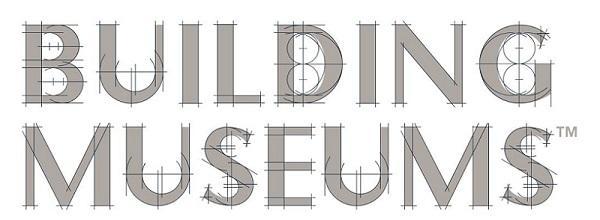 Submit proposals in PDF form to: info@midatlanticmuseums.orgSubmission Deadline Extended: Thursday, November 30, 2023 by midnight ET.NOMINATION REQUIREMENTSELIGIBILITY: A Buildy Award nominee must have completed a museum-related construction project within the five-year period of 2017-2022, and the project must have been substantially complete and opened or reopened to the general public for at least one year prior to the extended submission deadline date of November 30, 2023. Please note that the one-year requirement will be strictly observed.Eligible buildings include museums as well as similar facilities at zoos, aquaria, public gardens, and visitor centers serving public sites. National and international projects are eligible; nominated facilities do not have to be located in the Mid-Atlantic region.Projects may include new construction, additions and renovations or a combination of these. Impact and quality are more significant factors than size and budget.Previously submitted projects not receiving an award may be resubmitted with an updated nomination form provided they were completed in the five years prior to November 2022.The CRITERIA used to judge nominations include:Originality of concept (vision)Ingenuity in bringing the concept to design (planning process)Success of the project (institutional and financial sustainability, quality and design of the project)Community and visitor engagement Sustainability and Climate ResilienceRequired SUPPORTING MATERIALS must include:Completed nomination form through PDF submissionA one-page, non-technical summary of the project as a .pdf attachmentPhotos, design plans, news clippings or other media, marketing materials, letters from visitors to support the nomination (a single document in a .pdf format preferred)Letter of Confirmation as a .pdf attachment from the Museum Director or Deputy Director stating their intention to briefly present the project at the 2024 Building Museums™ Symposium in Philadelphia, PA.Please submit all nomination materials in a single PDF file.DEADLINE EXTENDED: This call for nominations closes at midnight Eastern Time on Thursday, November 30, 2023. Nomination Form I. MUSEUM/ INSTITUTION CONSTRUCTION PROJECT BEING NOMINATED1. Name of Project 2. Project Location (City, State, Country) 3. Project Construction Start Date (month, date, year) 4. Completion Date (date of opening/re-opening to the general public) 5. Project Area, including renovated areas and additionsII. NOMINATING DIRECTOR/ CEO5. Name of Director/ CEO of Museum 6. Museum/ Institution Name 7. Museum/ Institution Full Address 8. Director/ CEO Email Address 9. Director/ CEO Phone Number 10. Director/ CEO Pronouns III. DESIGN & CONSTRUCTION PRINCIPALS FOR THE PROJECTARCHITECT11. Full Name 12. Architect Company/Firm Name and Address  13. Architect Phone Number 14. Architect Email Address 15. Architect Pronouns 16.  Additional Design Team firm names (architects, landscape architect, engineers, exhibit designers etc.)BUILDER17. Full Name 18. Builder Company/Firm Name and Address 19. Builder Phone Number 20. Builder Email Address 21. Builder Pronouns IV. NOMINATION NARRATIVE QUESTIONS1. Please describe the continuity of leadership on your project. For example, that you are the Director who shepherded the building process and have remained on the job an entire year since opening (unless your departure was planned for within one year after completion): 2. Please provide your project’s opening date (opening to the general public, not to exclusive parties): 3. Please provide onsite attendance for the last full year before construction commenced and the first full year after opening:4. Please provide the project’s target and actual project and construction budgets (excluding endowment funding):5. Please list or describe three activities your organization engaged in that describe an inclusive planning and design process:6. Please list or describe up to three primary examples of sustainable and climate resilient design, construction, and operational practices used in your project:7. Has your project received any third-party recognition, particularly awards or rave reviews? Please list names of recognition or awards here and please attach up to three samples (in a single PDF or by URL) with citations below.8. Since opening, have you had any major financial setbacks that are directly related to the building project? 9. The importance of achieving and/or advancing the organization’s mission through your building project is critical. Please explain how the nominated project and its design solutions advance the museum’s mission: 10. Nominees should demonstrate that their project was transformative for the museum organization, the field, the community and/or the region. Please elaborate on what you consider as the transformative aspects of your building project: 11. Visitor and community response to your project, particularly since opening, is an important factor. Aside from the numbers of visitors, please provide a few examples of community response, such as testimonials, visitor surveys, or other impacts of the nominated project (Please provide a short description below and please upload requested items as a single PDF below):12. Please describe the project’s impact to your organization’s staff and governance board:13. Regarding Question 3 & 8, the Awards Committee recognizes that some projects’ operations, costs, and visitation levels may have been impacted by the COVID-19 pandemic and subsequent high inflation rate. The committee will take these circumstances into consideration, and otherwise award-worthy projects will not be penalized. If applicable and at the Director’s discretion, use this space to describe any COVID-19 related impacts to your project:V. HOW TO SUBMIT YOUR NOMINATIONSubmit the complete nomination form in PDF format by Monday, November 20, 2023 no later than midnight Eastern Time to info@midatlanticmuseums.org with Buildy Award Nomination 2024 in the subject line. Please keep your submissions to under 50 pages in length.Please include the name of the person to contact with any questions regarding this nomination:Full name:Contact email:Contact phone number:Contact pronouns:Thank you for your submission! A winner will be selected in January 2024 and notified in advance of the Building Museums™ Symposium 2024.